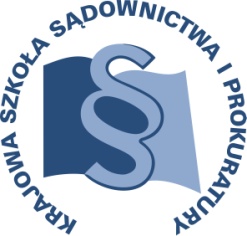 OSU-II-1411-7/14		                                    	Lublin, 11 czerwca 2014 r.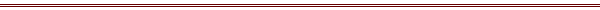 PROGRAM SZKOLENIA DLA SĘDZIÓW I PROKURATORÓW„Zasady wdrażania projektów współfinansowanych ze środków Unii Europejskiej”Tematy szczegółowe: Polityki i fundusze UE oraz programy operacyjne współfinansowane ze środków UE wdrażane w Polsce. System instytucjonalny oraz ramy prawne wdrażania programów operacyjnych.Zasady rozliczania projektów unijnych.Wpływ ustaleń kontroli/audytów instytucji zaangażowanych we wdrażanie programów operacyjnych, Instytucji Audytowej, Komisji Europejskiej i Europejskiego Trybunału Obrachunkowego na rozliczenia Państwa Członkowskiego z Komisją Europejską. Zajęcia prowadzone będą w formie: prezentacja/wykładDATA I MIEJSCE:12 września 2014 r.Sąd Okręgowy w Warszawie Al. Solidarności 127                                         00 – 898 Warszawa                                               sala nr 400 ORGANIZATOR:Departament Ochrony Interesów Finansowych Unii Europejskiej w Ministerstwie FinansówUl. Świętokrzyska 1200-916 WarszawaorazKrajowa Szkoła Sądownictwa i ProkuraturyOśrodek Szkolenia Ustawicznego i Współpracy MiędzynarodowejDział Cywilnyul. Krakowskie Przedmieście 62, 20-076 Lublin OSOBY ODPOWIEDZIALNE ZE STRONY ORGANIZATORA: - merytorycznieBeata Kowalewska Zastępca Dyrektora Departamentu Ochrony Interesów Finansowych Unii Europejskiejtel: 22 694 32 82mail: beata.kowalewska@mofnet.gov.plorazsędzia Agnieszka Orłowskatel.: 81 440 87 13e-mail: a.orlowska@kssip.gov.pl- organizacyjnieBeata Kowalewska Zastępca Dyrektora Departamentu Ochrony Interesów Finansowych Unii Europejskiejtel: 22 694 32 82mail: beata.kowalewska@mofnet.gov.ploraz Małgorzata Ośkotel.: 81 440 87 14e-mail: m.osko@kssip.gov.plWYKŁADOWCY:Urszula Olędzka - Zastępca Dyrektora Departamentu Ochrony Interesów Finansowych Unii Europejskiej w Ministerstwie Finansów – kieruje pracą Departamentu. Od 2001 roku zajmuje się zagadnieniami dotyczącymi audytu funduszy unijnych w Polsce. Od podstaw współtworzyła system organizacyjny 
i prawny realizowanych przez służby kontroli skarbowej kontroli i audytów funduszy unijnych.  Doświadczenie w audycie projektów realizowanych w ramach programów przedakcesyjnych, wspólnej polityki rolnej oraz polityki spójności. Specjalista 
w obszarze analiz finansowych i technik audytu.Beata Kowalewska - Zastępca Dyrektora Departamentu Ochrony Interesów Finansowych Unii Europejskiej w Ministerstwie Finansów, inspektor kontroli skarbowej, certyfikowany audytor wewnętrzny (CIA), dyplomowany audytor sektora publicznego (CGAP). Od 2005 roku zajmuje się zagadnieniami dotyczącymi audytu funduszy unijnych w Polsce.  Doświadczenie w audycie projektów realizowanych 
w ramach programów przedakcesyjnych, wspólnej polityki rolnej oraz polityki spójności.  Specjalista w obszarze zamówień publicznych.Ryszard Kogut - Zastępca Dyrektora Departamentu Ochrony Interesów Finansowych Unii Europejskiej w Ministerstwie Finansów, certyfikowany audytor wewnętrzny (CIA), dyplomowany audytor sektora publicznego (CGAP). Od 2003 roku zajmuje się zagadnieniami dotyczącymi wdrażania i audytu funduszy unijnych w Polsce. Doświadczenie w audycie projektów realizowanych w ramach wspólnej polityki rolnej oraz polityki spójności. Specjalista w obszarze analizy danych finansowych, doboru próby do audytu oraz oceny błędów.Program szczegółowyPiątek:			12 września 2014 r.08.30 – 10.00	Prezentacja/wykładUrszula Olędzka/Beata Kowalewska/Ryszard KogutPolityki i fundusze UE oraz programy operacyjne współfinansowane ze środków UE wdrażane w Polsce 10.00 – 10.15		przerwa 10.15 – 11.45	Prezentacja/wykładUrszula Olędzka/Beata Kowalewska/Ryszard KogutSystem instytucjonalny oraz ramy prawne wdrażania programów operacyjnych11.45 – 12.45	Prezentacja/wykładUrszula Olędzka/Beata Kowalewska/Ryszard KogutZasady rozliczania projektów unijnych 12.45 – 13.00		przerwa 13.00 – 15.00	Prezentacja/wykładUrszula Olędzka/Beata Kowalewska/Ryszard KogutWpływ ustaleń kontroli/audytów instytucji zaangażowanych we wdrażanie programów operacyjnych, Instytucji Audytowej, Komisji Europejskiej i Europejskiego Trybunału Obrachunkowego na rozliczenia Państwa Członkowskiego z Komisją Europejską 15.00 – 15.30		DyskusjaRekrutacja odbywa się za pośrednictwem Platformy szkoleniowej KSSIP http://szkolenia.kssip.gov.pl/login/